Протокол № 9заседания Совета профилактики правонарушений МБОУ СОШ №15Дата заседания: 15.05. 2023 г.Присутствовали:Калагова Т.Б.   – заместитель директора по ВР, председатель Совета профилактики;Габуева М.М.. – руководитель МО классных руководителей;Дзусова М.О. – инспектор ПДН;Педагог- психолог Агузарова А.Приглашенные: классные руководители 5- 10  классов, родители и учащиеся, состоящие на  всех  видах профилактического  учета.                                                                   Повестка дня:1.Подведение итогов работы Совета профилактики (анализ).2.Отчеты классных руководителей по работе с учащимися и семьями «группы риска», детей из семей, находящихся в социально-опасном положении, из неблагополучных семей, детей состоящих на учете в ВШК и различных видах учета в органах системы профилактики.3.Рассмотрение персональных дел учащихся семей , находящихся в СОП. Постановка на профилактический учет учащихся Фарманова Г.Э. и Дашкова А.А. и семьи Дауевой К.А. и Кидина М.С.4.Составление плана- проекта работы Совета по профилактике на 2023-2024 учебный год.5.Организация отдыха и оздоровления учащихся «группы риска» в летний периодЗанятость учащихся «группы риска», детей из семей, находящихся в социально-опасном положении, из неблагополучных семей, детей состоящих на учете в ВШК и органах системы профилактики во время летних каникул.6 .Итоги успеваемости учащихся за 2022-2023 учебный год.   По первому вопросу выступила заместитель директора по ВР Калагова Т.Б., председатель СП Калагова Т.Б. , которая познакомила присутствующих с анализом работы СП за 2022 – 2023 учебный год.Решение :По второму вопросу выступили классные руководители учащихся , чьи дети состояли на профилактическом учете , дети группы « риска»,  семьи, которые находились в СОП.  (Шапранова Э.Г., - 6 б класс, Ситохова З.Б.- 7б класс, Дзгоева И.П.- 7 в класс, Хадикова Л.В.- 8а класс, Гагиева Д.В.- 8 б класс,).Решение: Продолжить профилактическую работу по по профилактике правонарушений , семьями , находящимися в СОП, По третьему  вопросу заслушали инспектора ПДН Дзусову М.О. , которая сообщила , что на профилактический учет в ПДН ОП №1 Управления МВД России по г. Владикавказ РСО- Алания  поставлен Фарманов Григорий Эдгарович ( 27.10. 2012 г.р. ) за совершение  общественно опасного деяния.Также она сообщила, что на Межведомственный профилактический учет в КДН Промышленного района был поставлен Дашков Артем Андреевич ( 27.09.  2005 г.р.). за антиобщественное поведение и распитие спиртных напитков в общественном месте. Также на Межведомственный профилактический учет в КДН Северо- Западного района была поставлена семья Кидина М.С. и семья Дауевой Карины Артуровны( 14.09. 1991 г.р.) , как семья , находящаяся в  СОП.Решение : Поставить на профилактический внутришкольный учет  Фарманова Г.Э., Дашкова А.А. и семьи Кидина М.С. и  Дауевой К.А.По пятому вопросу   выступила заместитель директора по ВР , председатель СП , Калагова Т.Б., которая представила план – проект работы СП на 2023 – 2024 учебный год.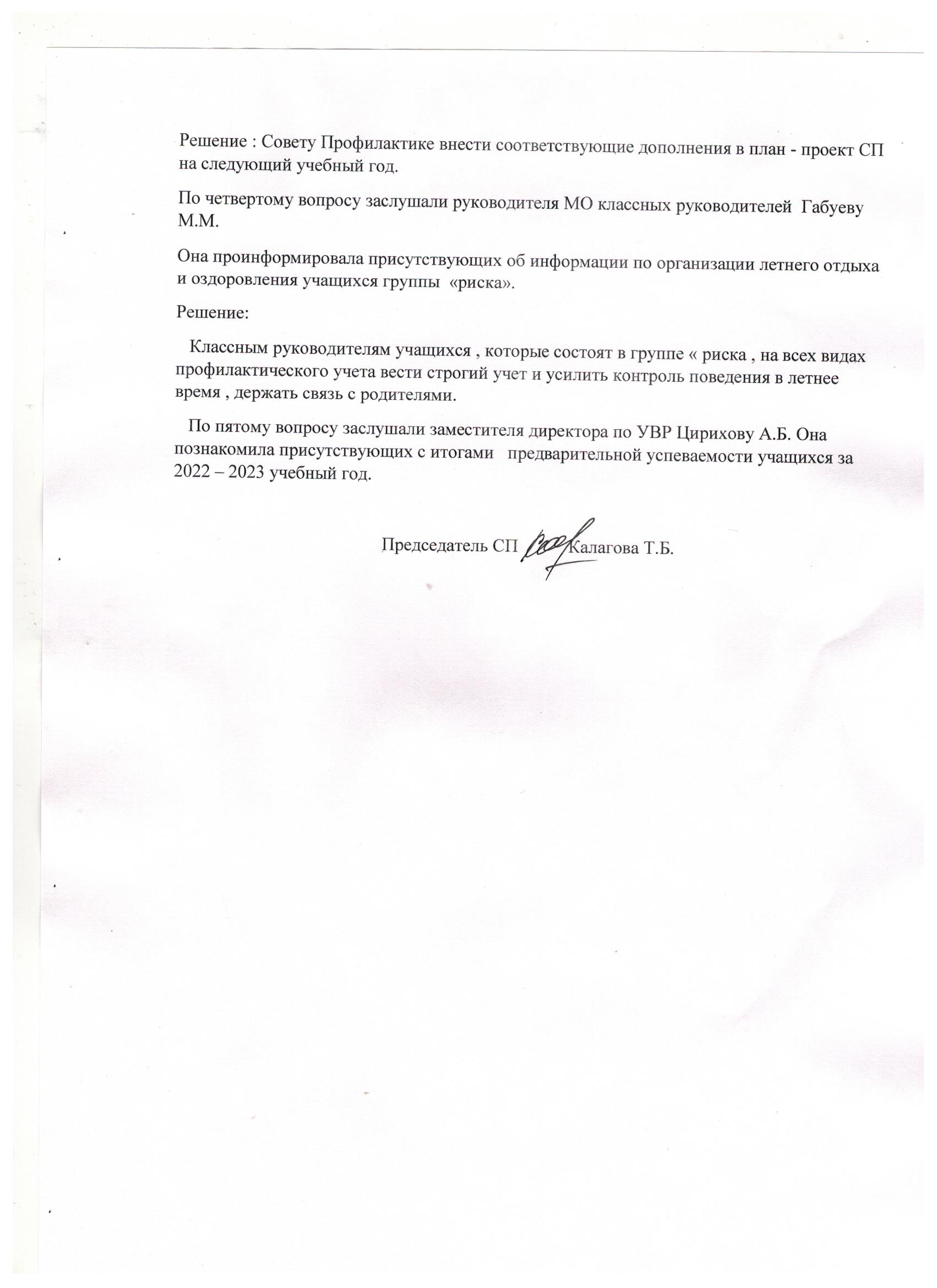 Анализируя работу за 2022-2023 учебный год, можно выявить ряд проблем, которые возникают в

процессе работы:

- проблемы, связанные с неадекватным и девиантным поведением, дезадаптацией детей и

подростков в социальной среде;

- проблемы, связанные с неблагополучием семьи, нарушением прав ребенка;

- проблемы детей, которые не находят себе места в нормальном социуме;

- проблемы тяжелого материального положения родителей, алкоголизм

и, как следствие, педагогическая запущенность детей, педагогическая безграмотность

родителей, их неготовность или нежелание заниматься полноценным воспитанием

детей.

На новый 2023-2024 учебный год поставлены следующие задачи: усилить профилактические меры по предупреждению правонарушений и безнадзорности;

уделить большее внимание проблеме пропусков уроков без уважительной причины;

вовлекать 100% «трудных»учащихся школы во внеурочную деятельность, кружки и секции;
 уделить особое внимание ранней диагностике детей девиантного поведения, склонных к правонарушениям.

продолжить свою работу по объединению усилий педагогического, ученического коллективов, родительской общественности школы в создании единой системы работы по профилактике безнадзорности и правонарушений в школе;

продолжить координацию действий педагогического коллектива с работой правоохранительных структур и органами профилактики, работающих с детьми и подростками.
